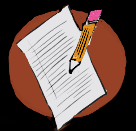 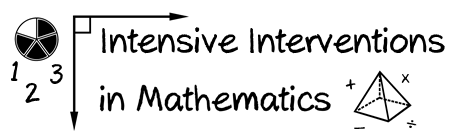 Look at several problems.Identify the key words used within each of the problems.Describe how teaching students to identify these key words may be problematic.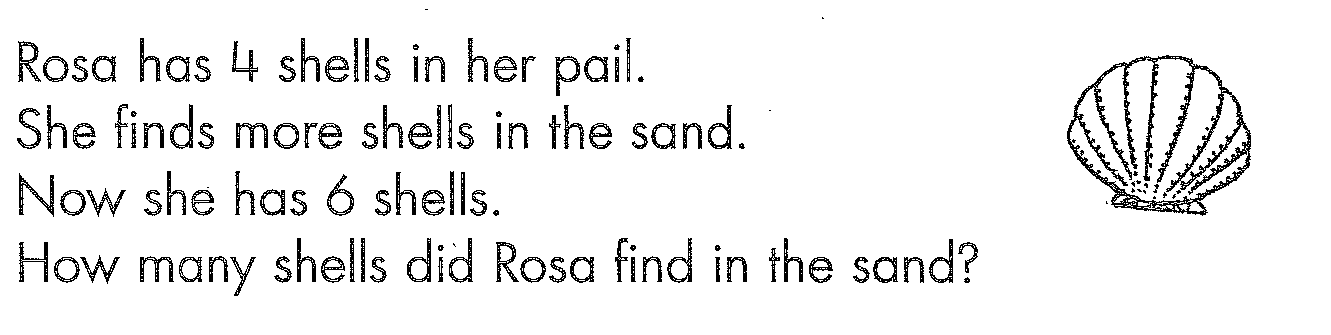 What are the key word(s)?Why would teaching these key words be problematic?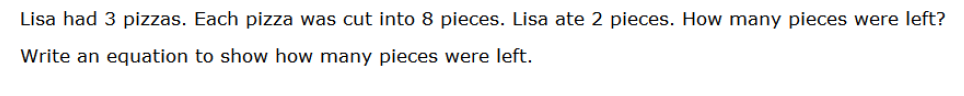                                                                                                                     Smarter Balanced third-grade release item (2013)What are the key word(s)?Why would teaching these key words be problematic?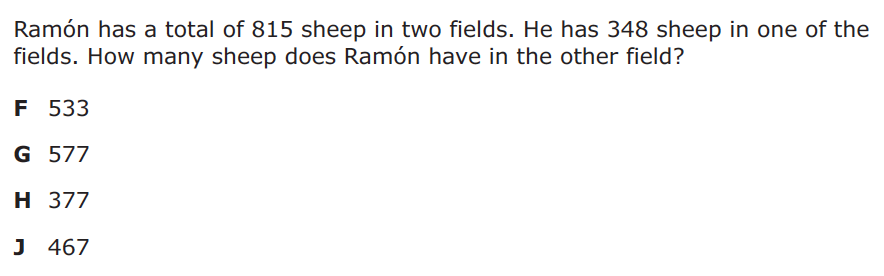                                                                                                                                STAAR third-grade release item (2014)What are the key word(s)?Why would teaching these key words be problematic?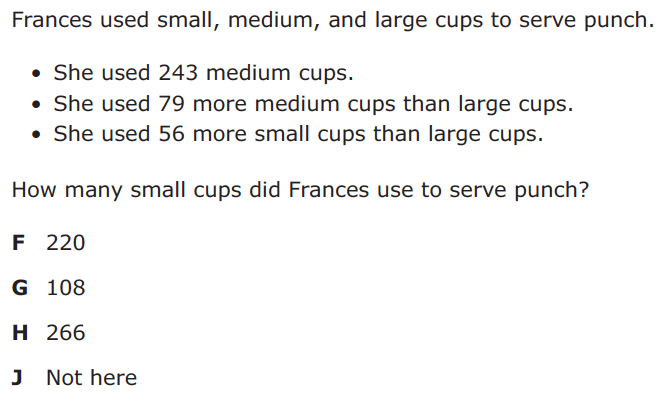                                                                                                                       STAAR fifth-grade release item (2014)What are the key word(s)?Why would teaching these key words be problematic?